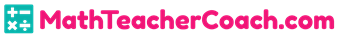 Math 41-4 Comparing Whole NumbersDISCLAIMER: These resources are not created or maintained by MathTeacherCoach.com. Links should always be verified before students are allowed to freely click on them.Khan Academyhttps://www.khanacademy.org/math/arithmetic-home/arith-place-value/arith-comparing-multi-digit-numbers/v/comparing-multi-digit-numbershttps://www.khanacademy.org/math/early-math/cc-early-math-place-value-topic/cc-early-math-three-digit-compare/v/comparing-whole-numbersEducational videos that teach how to compare multi-digit whole numbers.Scholastichttp://studyjams.scholastic.com/studyjams/jams/math/numbers/order-whole-numbers.htmActivity for learning how to compare and orderOnline Gamehttps://www.abcya.com/games/comparing_number_valueshttps://www.splashlearn.com/number-games-for-4th-gradersOnline games for practicing comparing numbersYouTubehttps://www.youtube.com/watch?v=ueJIhwgWBikhttps://www.youtube.com/watch?v=dxEvxXa6aLIInstructional videos to teach number comparison